REQUERIMENTO Nº 703/2015Requer informações sobre a continuação da Rua que liga os bairros São Joaquim ao 31 de março no município de Santa Bárbara d’Oeste.Senhor Presidente,Senhores Vereadores,  CONSIDERANDO os Princípios que regem a Administração Pública, descritos no artigo 37 da Constituição Federal;CONSIDERANDO que a transparência é um dever dos órgãos públicos e o cidadão tem direito ao acesso às informações;CONSIDERANDO que cabe ao Poder Legislativo, dispor sobre as matérias de competência do Município, especialmente assuntos de interesse local;CONSIDERANDO a função de fiscalização dos atos do Poder Executivo, abrangendo os atos administrativos, de gestão e fiscalização;           CONSIDERANDO que este vereador foi procurado por munícipes solicitando informações quanto à via de terra continuação da Rua Analândia que liga na Avenida General Orlando Geisel na direção da Rua 23 de Outubro entre os bairros São Joaquim e 31 de Março;           CONSIDERANDO que no tempo de seca a poeira é muito grande aos moradores da Rua Analândia e adjacências e nos dias de chuva com o trafego de veículos a referida rua no bairro São Joaquim fica tomada por sujeiras de barro em frente às residências causando transtornos aos moradores;CONSIDERANDO que para fornecer as informações corretas aos munícipes;REQUEIRO que, nos termos do Art. 10, Inciso X, da Lei Orgânica do município de Santa Bárbara d’Oeste, combinado com o Art. 63, Inciso IX, do mesmo diploma legal, seja oficiado Excelentíssimo Senhor Prefeito Municipal para que encaminhe a esta Casa de Leis as seguintes informações: A Administração Municipal tem o conhecimento desses transtornos dos moradores da região? A via mencionada que liga os bairros São Joaquim e 31 de Março é de responsabilidade da Administração Municipal ou área particular? Se particular informar o proprietário.Existe projeto ou previsão da Administração Municipal na colocação de malha asfáltica nesta via? Se for negativo, informar o motivo. Se sim, existe projeto pronto ou em elaboração? O valor da obra? Qual a dotação orçamentaria? E qual a previsão para o inicio?Outras informações que julgarem necessárias sobre o assunto.                     Plenário “Dr. Tancredo Neves”, em 26 de maio de 2.015.FELIPE SANCHES-Vereador / Vice Presidente-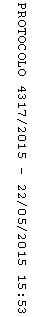 